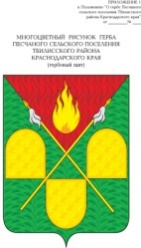 АДМИНИСТРАЦИЯ ПЕСЧАНОГО СЕЛЬСКОГО ПОСЕЛЕНИЯ ТБИЛИССКОГО РРАЙОНАПОСТАНОВЛЕНИЕот _____________________                                                                                            № ________х. ПесчаныйО внесении изменений в постановление администрации Песчаного сельского поселения Тбилисского района от 09.11.2020 года № 63            «Об утверждении нормативных затрат на обеспечение функций администрации Песчаного сельского поселения Тбилисского района          и подведомственных муниципальных казенных учреждений»В соответствии с частью 5 статьи 19 Федерального закона                                        от 5 апреля 2013 года № 44-ФЗ «О контрактной системе в сфере закупок товаров, работ, услуг для обеспечения государственных и муниципальных нужд», руководствуясь постановлениями администрации Песчаного сельского поселения Тбилисского района от 18 ноября 2019 года № 61«Об утверждении требований к порядку разработки и принятия правовых актов о нормировании в сфере закупок товаров, работ, услуг для обеспечения муниципальных нужд Песчаного сельского поселения Тбилисского района, содержанию указанных актов и обеспечению их исполнения», от 12 февраля 2020 года № 6                «Об утверждении Правил определения нормативных затрат на обеспечение функций органов местного самоуправления Песчаного сельского поселения Тбилисского района и находящихся в их ведении казенных учреждений», руководствуясь статьями 31, 60, 67 устава Песчаного сельского поселения Тбилисского района, п о с т а н о в л я ю:1. Утвердить нормативные затраты на обеспечение функций администрации Песчаного сельского поселения Тбилисского района и подведомственных муниципальных казенных учреждений согласно приложениям № 1- 2 к настоящему постановлению.2. Эксперту, специалисту администрации Песчаного сельского поселения Тбилисского района (Олехнович) разместить настоящее постановление на официальном сайте администрации Песчаного сельского поселения Тбилисского района в информационно-телекоммуникационной сети «Интернет». 3. Эксперту, контрактному управляющему администрации Песчаного сельского поселения Тбилисского района (Сауриной) разместить настоящее постановление в единой информационной системе в сфере закупок (www.zakupki.gov.ru.).4. Контроль за выполнением настоящего постановления оставляю за собой.5. Постановление вступает в силу со дня его официального опубликования.Исполняющий обязанности главыПесчаного сельского поселения Тбилисского района                                                                              И.В. СелезневНОРМАТИВЫзатрат на обеспечение функций администрации Песчаного сельского поселения Тбилисский районТаблица № 1 Затраты на приобретение материальных запасовТаблица №  2Затраты на канцелярские принадлежности.Таблица № 3Затраты на услуги связи, сети интернетТаблица № 4Затраты на услуги связи.Таблица № 5Затраты на работы, услуги по сопровождению имуществаТаблица № 6Затраты на оплату услуг по сопровождению программного обеспечения.Таблица № 7Затраты прочиеТаблица №8Затраты на СМИИсполняющий обязанности главыПесчаного сельского поселенияТбилисского района                                                                        И.В. Селезнёв  ПРИЛОЖЕНИЕ 1УТВЕРЖДЕНЫпостановлением администрации Песчаного сельского поселенияТбилисский районот _______________ № ____№ п/пНаименованиеКоличество  шт.(не более) в годЦена приобретения  за 1 ед. (не более), руб.12341Картридж NV-Print NV-719H Черный для Canon i-SensysMF5840dn/MF5880dn/LBP6300/66502950,00№ п/пНаименованиеКоличество  шт.(не более) в годЦена приобретения  за 1 ед. (не более), руб.12341Бумага «IQ Allround» А4, 80 г/м2, 500 л/п, белизна 162%25239,002Скоросшиватель пластиковый А-4 (желтый) PS20155,323Скотч 48ммх66м прозрачный упаковочный 40 мк, 6430,5407339,904Скотч 12х33м прозрачный26,305Папка для бумаг с завязками, А-4, 20мм толщ. 280г/м2(0,4 мм) немелованыц белый картон 0,3658,616Ручка шарик.масл. синяя, 0,8 мм, аналог Corvina153,747Ножницы 190 мм сталь, прорезиненная пластиковая ручка248,518Степлер №24 до 25 л. Пластиковый корпус, 2 вида скрепления199,969Скобы для степлера №24/6 1000 шт Attomex59,0010Штрих на быстросохнущей основе 20 мл WORKMATE (кисточка)216,3811Корректирующая лента 8м*5мм123,1012Клеящий карандаш 15 гр. Attomex (PVA-основа)38,6013Клей ПВА 125 гр. с дозатором217,5714Карандаш автоматический 0,5 мм, черный корпус, резиновый держатель с ластиком111,3015Скрепки 28мм (100 шт/уп) к/к813,7516Вкладыш с перфорацией, А4+30 мкм (100 шт/уп) глянцевый Аккорд495,6217Папка-файл А4 75 мрамор черный торец, б/мет. канта588,2018Тетрадь А5 48 л. Клетка бумвинил 92% 483331Т048Б002,33946,115-3416,115-5018,7-48-120,Т5бв48к,SN-48416,9019Карандаш ч/г с ластиком НВ заточенный, цвет корпуса зеленый, пластик52,5920Калькулятор SKAINER SK-444L (157*200*32) 12раз 2пит.(аналог SDC-444TII)11005,0021Нитки д/сшива док.лавсан BRAUBERG, диаметр 1,5мм ЛШ 460 (500 м) белая1163,8922Бумага «Снегурочка» А4, 500л., 80г/м, 103% бел (CIE149 %) класс С25238,00№ п/пНаименованиеКоличество  месяцевЦена услуги за 1 мес. (не более), руб.12341Доступ к сети интернет123293,163Абонентская плата телефонной связи12756,00№ п/пНаименованиеПредельная стоимость за 1 мин., руб.1231Поминутная оплата телефонной связи0,722Внутрезонные телефонные соеденения4,453Междугородняя связь6,68№ п/пНаименованиеКоличество  шт.  в годЦена приобретения  за 1 ед. (не более), руб.12341Ремонт принтера12500,002Заправка и восстановление картриджей лазерных принтеров и копировальных аппаратов10250,003Ремонт лазерного принтера12300,00№ п/пНаименованиеКоличество в годЦена приобретения  за 1 ед. (не более), руб.12341Програмное сопровождение АС Бюджет поселения127 800,002Програмное сопровождение «АРМ Муниципал»112 000,003Право обслужвания программы для ЭВМ «Контур- Экстерн»19 000,005Программное сопровождение «Квалифицированный классик»16 750,006Программное сопровождение «Бюджетник плюс»14 000,0010Программа для ЭВМ «Леонардо CMS» в режиме «Управление сайтом онлайн»18200,00№ п/пНаименованиеКоличество в год.Цена приобретения  за 1 ед. (не более), руб.12341Щит пожарный открытый ЩПО2989,002Лом пожарный2180,003Багор пожарный2240,004Ведро конусное4185,005Лопата пожарная (совковая)2205,006Лопата пожарная (штыковая)2205,007Топор пожарный для щита2315,008Полотно противопожарное ПП-300 2,0х1,5 м2245,009Знак безопасности светоотражающий метал F09 Пожарный гидрант 300х300 мм2360,0010Профнастил МП-20 с..зак. 0,45 1150х6000 RAL 8017 –коричневый шоколад темный55140,5,0011Саморез ОД 4,8х38(35) Ral 8017 – коричневый шоколад17503,4012IRFix Герметик силиконовый Нейтральный (бесцветный) 310 мл10335,0013Гермлента NICOBAND самокл. На битум.основе 10м*10см цвет коричневый2878,0014Труба проф. 40х20х2,0мм (6,0м)(1,7)144147,0015Транспортировочная упаковка21150,0016Труба проф. 50х50х2,0мм (6,0м)72212,0017Кран ф251610,0018Угол ф251205,0019Ерш ф25140,0020Хомут оцинкованный218,0021Кран ф25 п/п1240,0022Американка ф25 внутр1100,0023Угол ф25110,0024Угол ф25 45гр112,0025Труба ф25 п/п258,0026Сифон гофрированный1300,0027Труба ф110 2м3330,0028Заглушка ф110135,0029Тройник 145,0030Труба ф50 0,5135,00№п/пНаименованиеКоличество в годЦена приобретения за 1 ед. (не более). руб.12341Публикации в газете «Прикубанские огни»127 800,00ПРИЛОЖЕНИЕ 2УТВЕРЖДЕНЫпостановлением администрации Песчаного сельского поселенияТбилисский районот____________ №_________  НОРМАТИВЫ затрат на обеспечение функциймуниципального казенного учреждения «Учреждение по хозяйственному обеспечению деятельности органов местного самоуправления Песчаного сельского поселения Тбилисский район»Таблица № 1Затраты на оплату услуг по сопровождению программного обеспечения и приобретению простых (неисключительных) лицензий на использование программного обеспечения Таблица № 2Затраты на приобретение материальных запасовТаблица № 3Затраты на коммунальные услугиТаблица № 4Затраты на приобретение горюче-смазочных материаловТаблица № 5Затраты на приобретение полисов обязательного страхования гражданской ответственности владельцев транспортных средствТаблица № 6Затраты на приобретение хозяйственных товаров и принадлежностейТаблица №7Затраты на приобретение основных средствИсполняющий обязанности главыПесчаного сельского поселенияТбилисского района                                                                       И.В. Селезнёв  НОРМАТИВЫ затрат на обеспечение функциймуниципального казенного учреждения «Учреждение по хозяйственному обеспечению деятельности органов местного самоуправления Песчаного сельского поселения Тбилисский район»Таблица № 1Затраты на оплату услуг по сопровождению программного обеспечения и приобретению простых (неисключительных) лицензий на использование программного обеспечения Таблица № 2Затраты на приобретение материальных запасовТаблица № 3Затраты на коммунальные услугиТаблица № 4Затраты на приобретение горюче-смазочных материаловТаблица № 5Затраты на приобретение полисов обязательного страхования гражданской ответственности владельцев транспортных средствТаблица № 6Затраты на приобретение хозяйственных товаров и принадлежностейТаблица №7Затраты на приобретение основных средствИсполняющий обязанности главыПесчаного сельского поселенияТбилисского района                                                                       И.В. Селезнёв  НОРМАТИВЫ затрат на обеспечение функциймуниципального казенного учреждения «Учреждение по хозяйственному обеспечению деятельности органов местного самоуправления Песчаного сельского поселения Тбилисский район»Таблица № 1Затраты на оплату услуг по сопровождению программного обеспечения и приобретению простых (неисключительных) лицензий на использование программного обеспечения Таблица № 2Затраты на приобретение материальных запасовТаблица № 3Затраты на коммунальные услугиТаблица № 4Затраты на приобретение горюче-смазочных материаловТаблица № 5Затраты на приобретение полисов обязательного страхования гражданской ответственности владельцев транспортных средствТаблица № 6Затраты на приобретение хозяйственных товаров и принадлежностейТаблица №7Затраты на приобретение основных средствИсполняющий обязанности главыПесчаного сельского поселенияТбилисского района                                                                       И.В. Селезнёв